6.1 Vectors on a PlaneBefore we get started, a vector is a line having direction as well as magnitude. Vectors go on forever, as any line would, but for calculation purposes we will look at vectors as directed line segments only.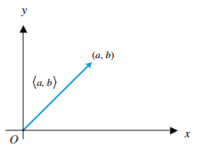 As a result, the section of a vector we are dealing with has an initial point  and a terminal point . This is where the vector starts (usually, but not limited to, at the origin) and ends, respectively.Vectors are written in component form, not to be confused with the vector’s endpoint, .The Basics: Finding Equivalent Vectors (and vectors in general!)Equivalent vectors are vectors with the same direction and magnitude. To start off your understanding of vectors, if you are given an initial point and a terminal point and told to find the resultant vector, use the Heads Minus Tails rule. This will become useful later as a part of finding vectors to project.HMT rule:  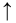 The Basics: Finding MagnitudeThis is another topic that will be built upon and heavily used in vector computations. Magnitude tells the size, or in this situation, length of its object.The formula for magnitude is , where  is the initial point and  is the terminal point of the vector.Another way to write this is, where vector . This method is more commonly applied.The Basics: Vector OperationsWhere vector, vector, and k  is a real number (scalar)... 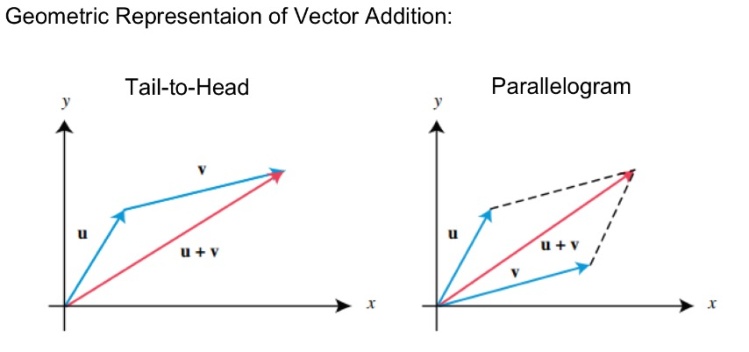 The sum (or resultant) of the two vectors is: And the product of the scalar k and the vector u is:  Unit VectorsA vector u with a magnitude  is a unit vector.  A vector v with a magnitude not equal to 1 can be converted into a unit vector u with the following formula: If v is not the zero vector , then the vector u is a unit vector in the direction of v. Example 1 (found on page 3 of 6.1 Vectors in a Plane guided class notes): Find a unit vector in the direction of The standard unit vectors are: and Any vector can be written as an expression in terms of standard unit vectors:Component form:    Linear Combination:    Example 2 (textbook homework pg 464, #27):Find the unit vector in the direction of vector  when . Write your answer in (a) component form and (b) as a linear combination.First, find the magnitude of a) Therefore, the unit vector in component form is: b) And the unit vector as a linear combination is:Direction Angles and Resolving Vectors 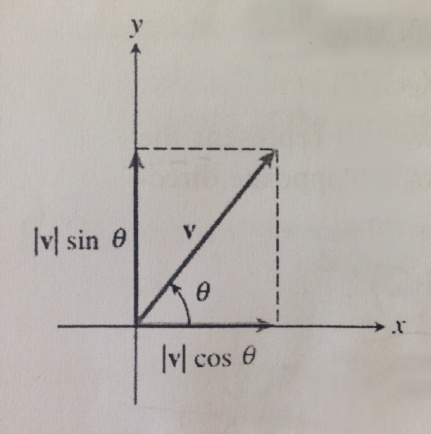 A vector’s direction angle is the angle from the positive x-axis to the vector itself.If  has a direction angle , the components of  can be computed using the formula: *For the formula above, it follows that the unit vector in the direction of  is:6.2 Vector ProjectionDot ProductsThe dot product of vectors  and , where vector  and vector  is:Properties of dot products (let u, v, and w be vectors, and let c be a scalar):1.   		2.    3.    4.    5.   The Angle between Two Vectors *IMPORTANT*If  is the angle between two nonzero vectors  and , then: 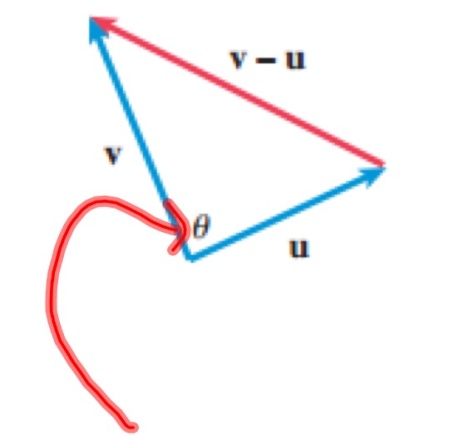 And thereforeVectors  and  are orthogonal if and only if  (Hint: the angle between the two vectors will be 90˚)Vectors  and  are parallel if the angle between them is 180˚Projecting One Vector onto AnotherIf  and  are nonzero vectors, the projection of  onto  is:You can also find the projection of  onto  by using the formula:Example 1 (number 9 from 6.2 Dot Product of Vectors Notes):Find the vector projection of u onto v when  and 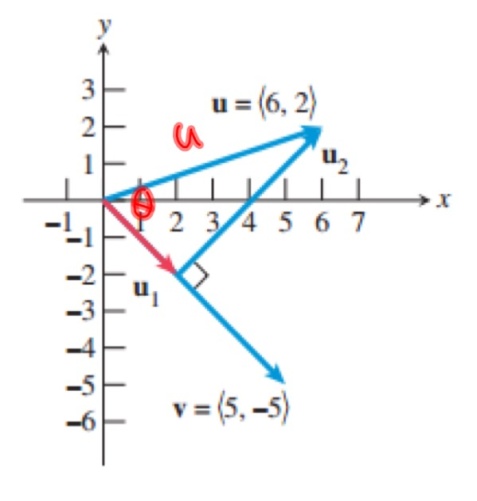 Looking back at the Helpful Reminders on the previous page, we see , so we can substitute out We can now cancel out  from the first term . We will also now plug in the appropriate values in the second term  .We will now substitute the appropriate values in the first term . The dot product of   is 20. If you do not understand how we got this value, review the content under the title Dot Product in Section 6.2.Now, we simplify numerically.Vector ApplicationsThe best way to explain how to apply vectors in real-world situations is by going through an example to illustrate how the mathematical concept intertwines with real problems.Let's go through some examples together:Example 2 ("example 6" on page 5 of 6.2 dot Product of Vectors notes):Juan is sitting on a sled on the side of a hill inclined at 45˚. The combined weight of Juan and the sled is 140 lbs. What force is required for Rafaela to keep the sled from sliding down the hill?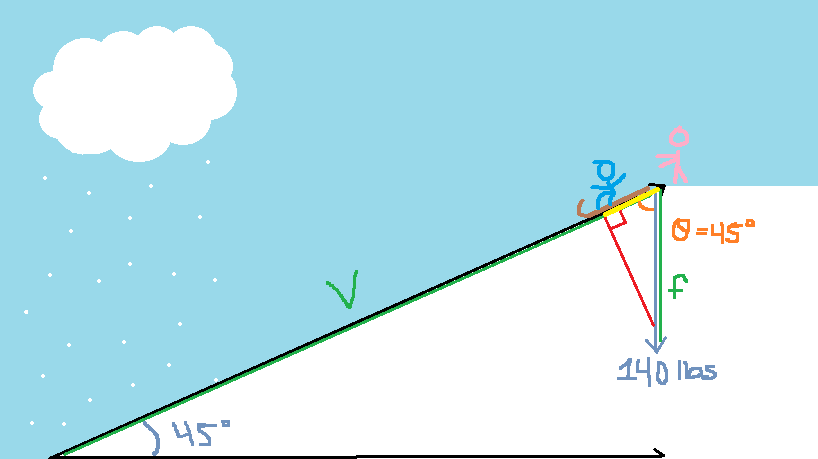 It helps to draw a picture first!To find the weight in pounds Rafaela will have to pull to keep Juan from sledding, we must project vector f onto vector v (vectors labeled in green). Therefore, we are finding the magnitude of the segment in yellow!!!What we know so far:The magnitude of vector  is 140Vector  is  (because its direction is going directly downwards, vertically, with a force of 140 lbs)The angle labeled in orange is  because the angle of the hill originally given to us (in blue) is . Therefore, the opposite interior angles theorem allows us to derive from this given that the orange angle is in fact also .Since vector 's direction angle is , vector  in component form is written as  (this is derived from the Unit Circle!) This also means vector ’s magnitude is 1.Now we can just plug values to the vector projection formula:Now, find the magnitude of .Rafaela would have to pull 99 pounds if she wishes to keep Juan from sledding.That process was pretty complicated, BUT there is an alternate method you can use to solve these problems: Mr. Kanuga's Method. He suggests drawing a diagram like the one below, and using the formula Force .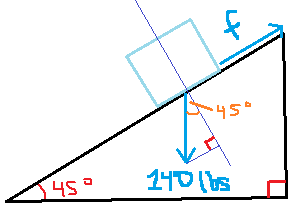 Force = Vectors can also be applied in finding work. Work is measured in foot-lbs and given aswith  being the angle between the force vector and the displacement vector (displacement vector: the shortest distance from the initial to the final position of a point).Example 3 ("example 7" on page 5 of 6.2 Dot Product of Vectors Notes):Find the work done by a force  of 10 pounds acting in the direction  in moving an object 3 feet.We know F = 10 lbs and D = 3 ft, so we are looking for .	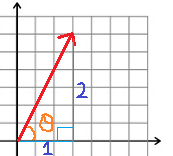  We can find  by taking inverse tangent of   :Now plug all the variables into the work formula:6.3 Parametric Equations and MotionIn a parametric equation, x and y are functions of a third variable, also called the parameter, represented by tWe are used to seeing equations in Rectangular/Cartesian Form, , but a parametric equation is comprised of two parts:  and The graph of the parametric equation is restricted it the parametric interval, which is  Thus, the initial point on a parametric graph is (g(a), f(a)) and the terminal point is (g(b), f(b))Example 1 (found on first page of 6.3 Parametric Equations and Motion guided class notes): 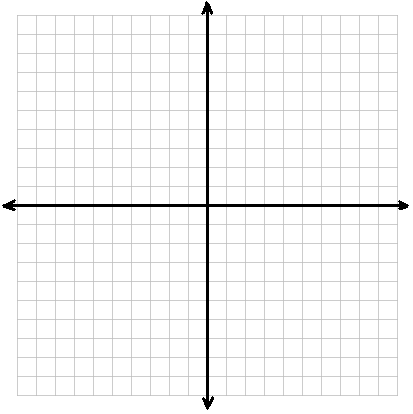 The Unit Circle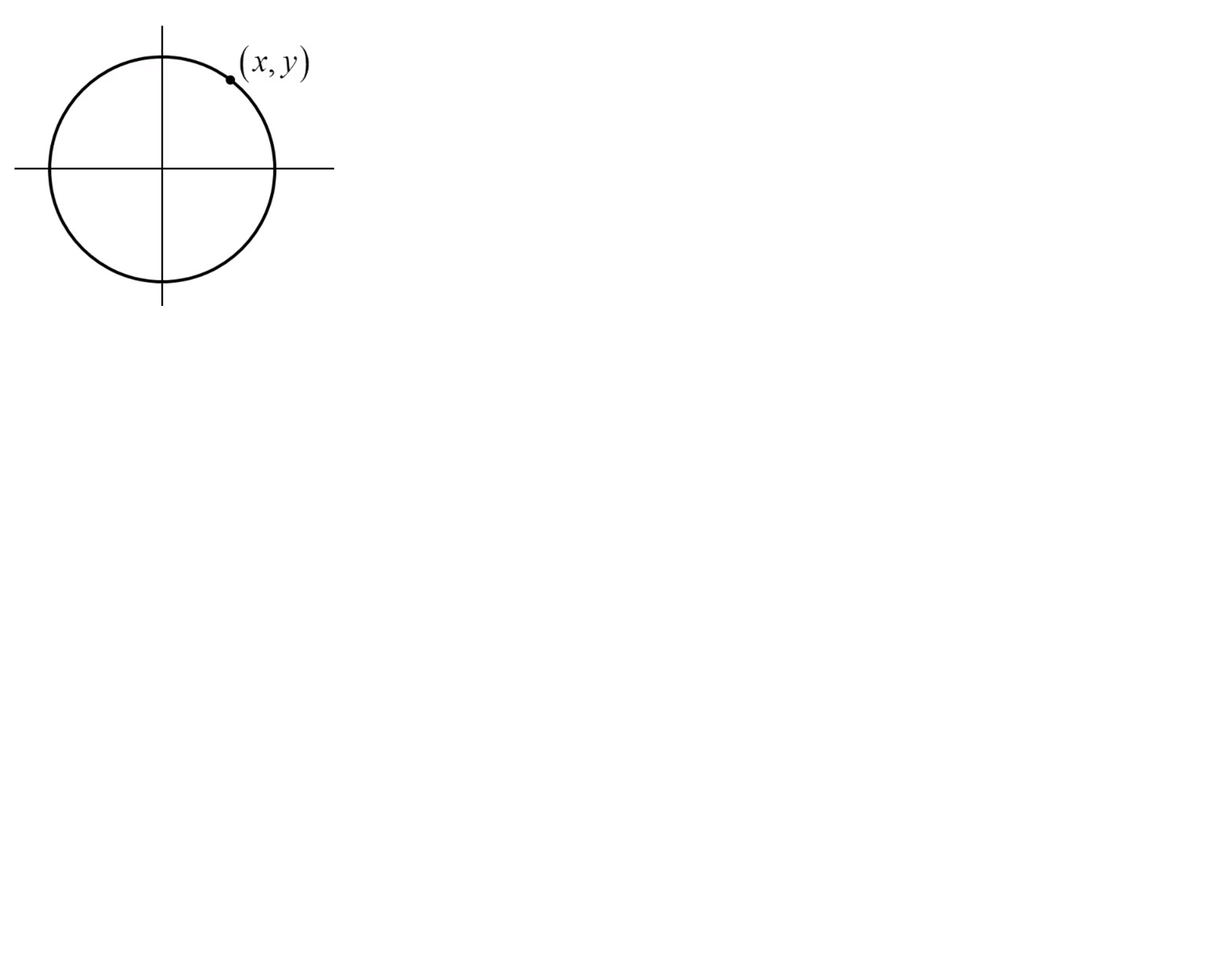 Example 2 (number 1 in the 6.3 Parametric Equations and Motion guided class notes):Eliminate the parameter when: Example 3 (number 2 on Quiz 6.3):Eliminate the parameter and state the domain or range restriction if one exists. Describe the graph of the function. Example 4 (number 5 in the 6.3 Parametric Equations and Motion guided class notes):Eliminate the parameter and graph. 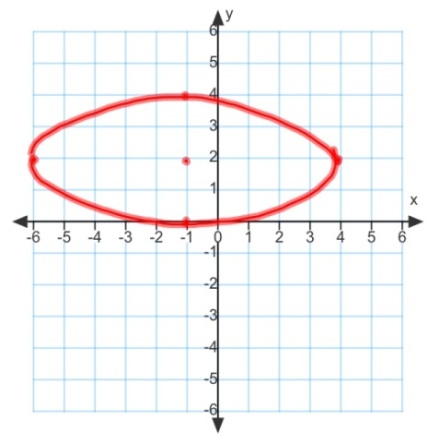 In application problems using parametric, you will often see problems involving parabolic and/or sinusoidal motion. Parabolic motion can be observed in problems where a projectile is being thrown (i.e. a baseball, an arrow, yard darts, etc.). Sinusoidal motion is commonly observed in problems dealing with circular motion (i.e. Ferris wheels, a dog on a leash/tether (running around in a circle), merry-go-rounds).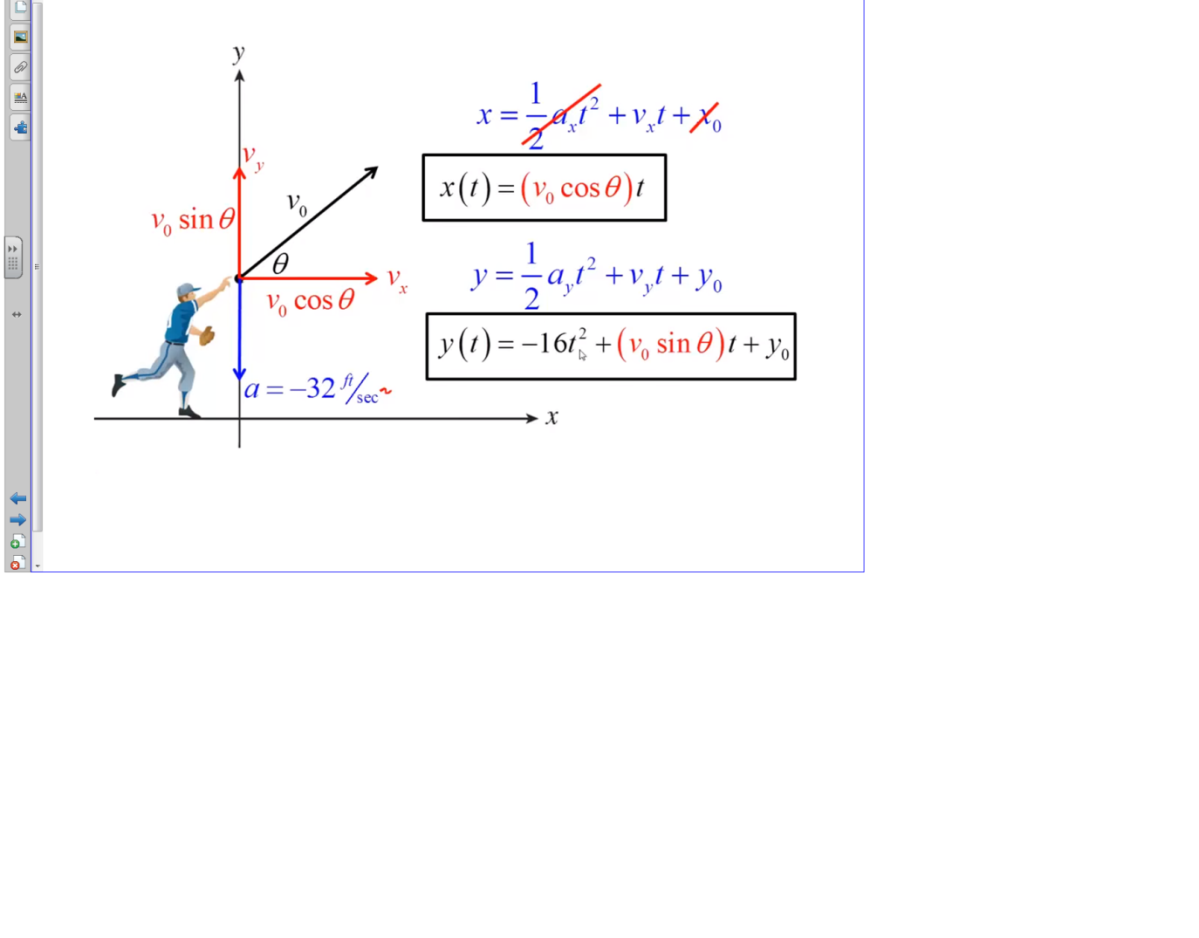 Example 5 (number 1 from the 6.3 Parametric Application Notes)A 20 ft Ferris wheel turns counter clockwise one revolution every 12 seconds. Eric stands at  point D, 75 ft from the base of the wheel. At the instant Jane is at point A, Eric throws the ball at the Ferris wheel, releasing it from the same height as the bottom of the wheel. If the ball's initial speed is 60 ft/sec and it is released at an angle of 60˚ with ,the horizontal, does Jane have a chance to catch the ball? Follow the steps below to obtain the answer.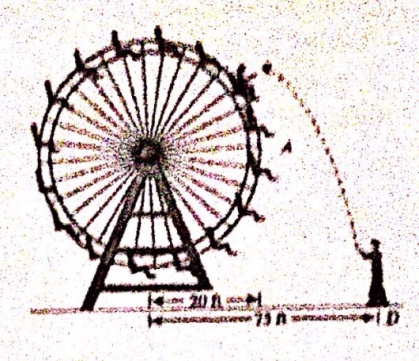 a) What are the parametric equations  and , for Jane's path, in terms of time, ? Think of Jane as a point moving around the outer edge of a circle (the Ferris wheel).b) What are the parametric equations  and , for the path of the ball, in terms of time, ? Think of the ball as a projectile being released at an angle.c) Graph the two paths simultaneously and determine if Jane and the ball arrive at the point of intersection of the two paths at the same time.First, make sure your calculator is in radian mode. Then, graph equations  and  (plugging them into the calculator as  and ) and calculate the intersection point. You will end up with the approximate point . This means that when , . Therefore, Jane and the ball will arrive at the point of intersection after about 2.2 seconds.d) Find a formula for the distance  between Jane and the ball at any time .e) Use the graph of the parametric equations , , to estimate the minimum distance between Jane and the ball and when it occurs. Do you think Jane has a chance to catch the ball? Why or why not?***Graph the parametric equations ,  in the calculator. Based on your answer for section c of this question, you know the minimum occurs at about . Therefore, use the Trace function on your calculator to find the  point that occurs when . The  value is the distance between the ball and Jane.Jane and the ball will be closest to each other at about 2.2 seconds. At this time, they are about 1.642 ft away from each other, so Jane can in fact catch the ball.6.4 Polar CoordinatesWhile rectangular coordinates are written in the format , polar coordinates are written in the format , where r is the radius (distance from pole) and  is the angle of rotation from positive x axis Example 1 (on page 1 of 6.4 Polar Coordinates Notes):Plot the polar point 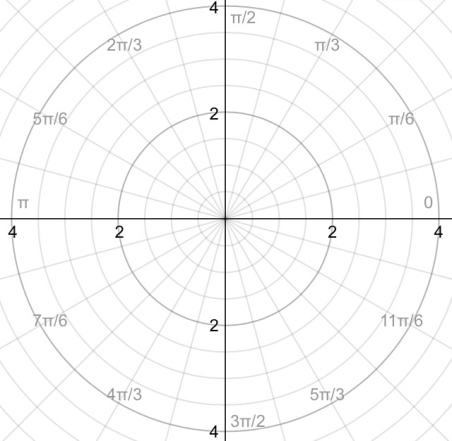 Polar coordinates are not unique, all other points found by using:or   *Note: π, NOT πn*Coordinate ConversionPolar to Rectangular:  Rectangular to Polar:*You can also use these conversion factors to convert polar equations to rectangular equations and vice versa*6.5 Graphs of Polar EquationsIdentifying Polar GraphsCircle (6a and 7b from 6.5 Graphs of Polar Equations Application):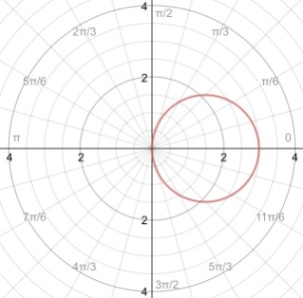 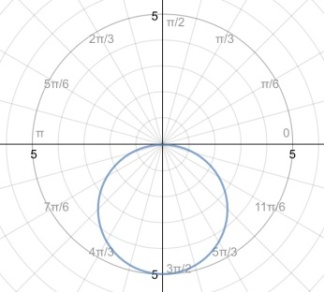 Equation for a Rose Curve:     AND    When  is odd, When  is even, When  is used, the first petal starts at When  is used, the first petal starts on the polar axis (think x-axis)Rose Curve (10a and 10b from 6.5 Graphs of Polar Equations Application):		 
		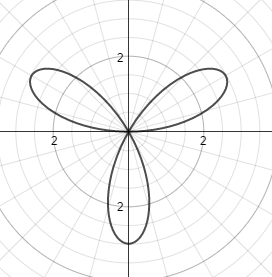 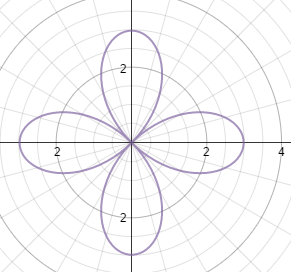 Equation for a limacon:     AND    Limacon with a Loop (page 5 of 6.5 Graphs of Polar Equations Application):*occurs when 	
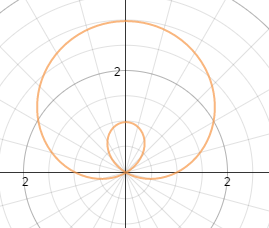 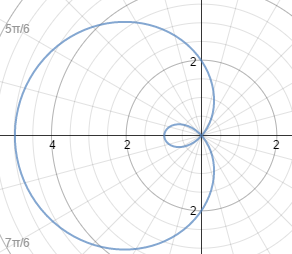 Cardioid Limacon (page 5 of 6.5 Graphs of Polar Equations Application):*occurs when 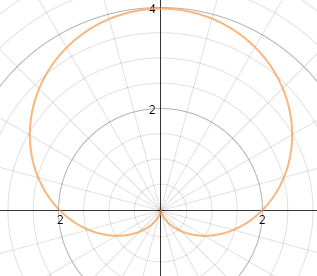 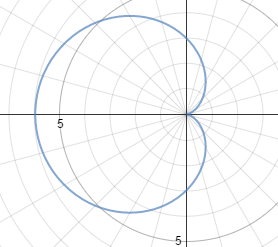 Limacon with a dimple (page 6 of 6.5 Graphs of Polar Equations Application):*occurs when 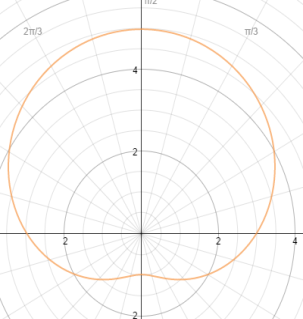 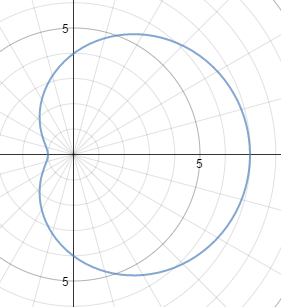 Convex Limacon (page 6 of 6.5 Graphs of Polar Equations Application):*occurs when 
	
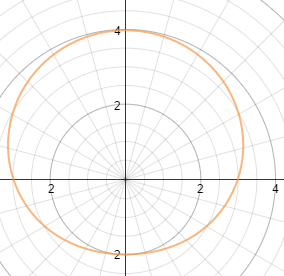 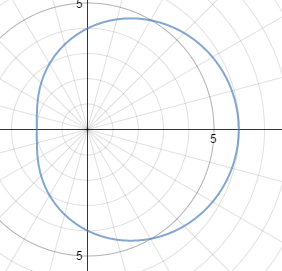 In limacons using , the x-intercepts are  and the y-intercepts are the sum/difference values of  and  (depending on the type of graph).In limacons using , the y-intercepts are  and the x-intercepts are the sum/difference values of  and  (depending on the type of graph).Equation for a lemniscate:     AND    
Lemniscate (page 6 of 6.5 Graphs of Polar Equations Application):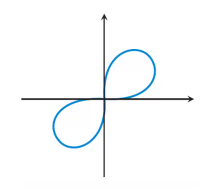 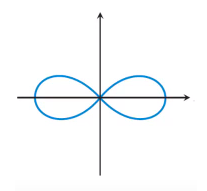 6.6 DeMoivre’s TheoremThe Complex Number Plane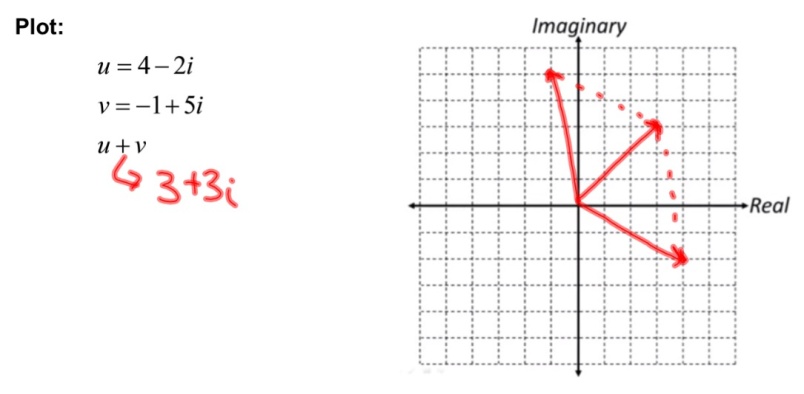 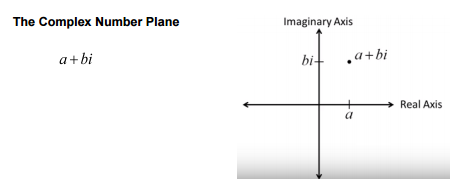 *remember, complex numbers are written in the form The Absolute Value of a Complex Number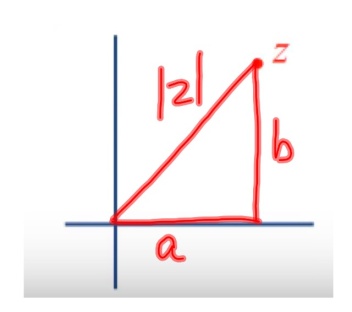 Trigonometric Form of Complex NumbersStandard form:  			Trigonometric Form:   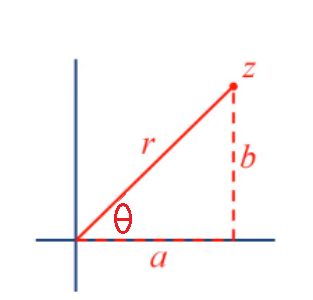 Example 1 (#1 on 6.6 HW Quiz)Write the trigonometric form of the complex number  where the argument satisfies: .Example 2 (#2 on 6.6 HW Quiz)Write the complex number  in standard form.Product and Quotient of Complex Numbers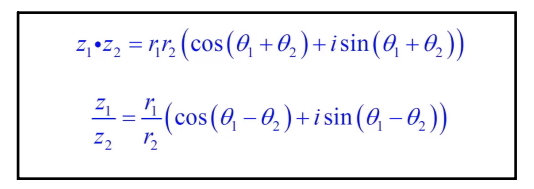 Example 3 ("a" on page 3 of 6.6 Polar Coordinates Notes):Find  when  and 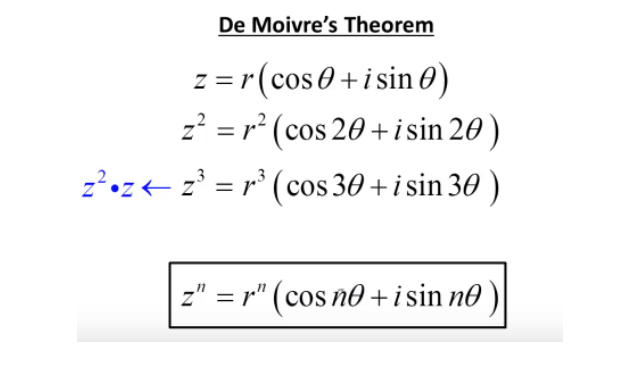 DeMoivre’s Theorem allows us to efficiently find the values of complex numbers to certain powers or the value of roots of complex numbers. *Note: when finding the roots of complex numbers, the number of answers is equal to the degree of the root; i.e. When being asked for the fourth root of a complex number, there are 4 possible answers*Example 4 (on page 4 of 6.6 Polar Coordinates Notes):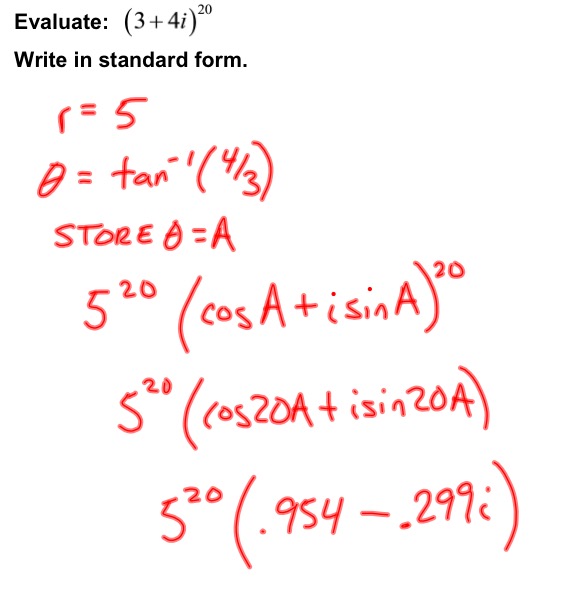 Example 5 (on page 5 of 6.6 Polar Coordinates Notes):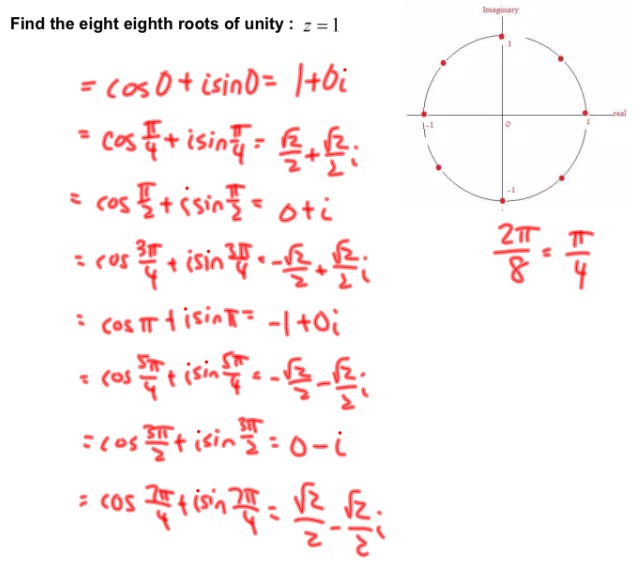 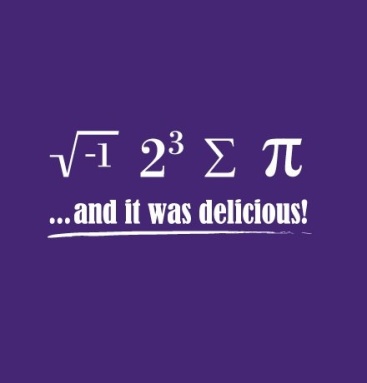 txy-3-23-2-10-10-1010123238